★Useful Expressions★ 　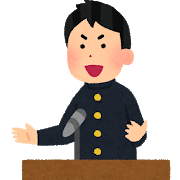 Presentation 3 学校生活【基本編】class(   ) No.(   ) Name(   　　　           )Rome was not built in a day.★Useful Expressions★ Presentation 3 学校生活【発展編】class(   )No.(   ) Name( 　　　                   )Practice makes perfect.英文日本文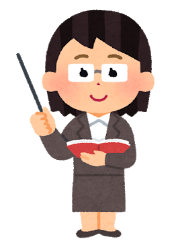 ☑check☑check☑check1We’re going to graduate soon.私たちはもうすぐ卒業します。2Time really flies.時が経つのは早いですね。3My most wonderful memory is our 9th grade sports day.私の一番の素晴らしい思い出は３年生の体育大会です。4I feel sad.私は悲しいです。5I felt very happy.私はとてもうれしかったです。6I want to be a baseball player in the future.私は将来野球選手になりたいです。7I like playing tennis.私はテニスをするのが好きです。8It’s exciting for me to play tennis.テニスをすることは私にとってワクワクします。9Singing songs makes me happy.歌を歌うことは私を幸せにします。10You kindly taught me how to play shogi.あなたは将棋の仕方を親切に教えてくれました。11I enjoyed talking with my friends.私は友達と話すのを楽しみました。12I was very impressed when I saw Kinkaku-ji.金閣寺を見たとき、私はとても感動しました。13I learned a lot of things.私はたくさんのことを学びました。14I will join an English club in high school.私は高校で英語部に入ります。15I want to make many good friends.私はたくさんのよい友達をつくりたいです。16I want to try many things.私はたくさんのことに挑戦したいです。17I’ll never forget you.私はあなた（たち）のことを決して忘れません。18I’ll miss you all.皆さんと離れて寂しくなります。19I’ll do my best to make my dream come true.私は夢を叶えるために最善を尽くします。20I’d like to thank you very much.私はあなたにとても感謝しています。TotalNoEnglish【英語】Japanese【日本語】★My messageを読んだら、感想をいいます。【読み手】★My messageを読んだら、感想をいいます。【読み手】★My messageを読んだら、感想をいいます。【読み手】1I read your “My message”.私はあなたの「マイメッセージ」を読みました。2It was excellent / moving / interesting.とてもすばらしかった/感動した/おもしろかったです。★My messageの内容に対して、メッセージを贈ります。【読み手】★My messageの内容に対して、メッセージを贈ります。【読み手】★My messageの内容に対して、メッセージを贈ります。【読み手】3It’s a wonderful dream!素敵な夢ですね。4I hope your dream comes true.夢が叶うといいですね。5You met a wonderful person.あなたは素敵な人と出会いましたね。6I respect him too.私も彼を尊敬しています。7Treasure every encounter.出会いを大切に。8Thank you for being my good friend.良き友達でいてくれてありがとう。9Our friendship is forever.私たちの友情は永遠です。10Let’s keep in touch.連絡を取り合いましょう。11We had a good time in Kyoto.京都で楽しい時を過ごした。12We talked a lot until late at night.私たちは夜遅くまで話しました。13It is my good memory.私のよい思い出です。14We go through a tough training.私たちは厳しい練習に耐えました。15We learned a lot from doing club activities.私たちは部活動から多くを学びました。16Let’s meet at our coming-age-ceremony.	成人式で会いましょう。17Reach your goals!目標を達成してください！18Wishing you the best luck in the future!これからのご多幸を祈っています！★コメントをもらったらお礼をいいます。【書き手】★コメントをもらったらお礼をいいます。【書き手】★コメントをもらったらお礼をいいます。【書き手】19Thank you for reading “My message”.「マイメッセージ」を読んでくれてありがとう。20Thank you for your comment.コメントありがとう。